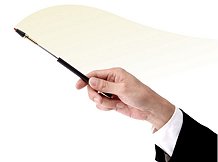 目錄壹、使用EverCam螢幕暨簡報錄影軟體前置準備	2一、麥克風設定	2二、簡報檔（ppt）準備（PPT摘要修改功能說明）	3三、素材蒐集	4貳、開始使用EverCam（PPT錄製）	6◎小叮嚀：	6参、編輯錄製完畢的EverCam	7二、預覽錄製完畢之EverCam	7三、編輯錄製完畢之EverCam	7四、插入影片	10五、插入網頁（youtube嵌入）	11六、插入檔案	15七、修改講師照片：	17八、修改摘要資訊	19九、調整網頁版面	20製作完畢後繳交數位教材	21繳交檔案	21肆、聯絡方式	22一、台灣知識庫陳育寬老師：	22二、嘉義縣竹崎鄉公所人事室	22壹、使用EverCam螢幕暨簡報錄影軟體前置準備一、麥克風設定步驟1：於電腦右下角「喇叭圖示」點選右鍵，選擇「聲音及音訊裝置」。步驟2：點選音訊，確定音效錄音選項為「Input」。步驟3：點選音量，調整錄音聲音大小。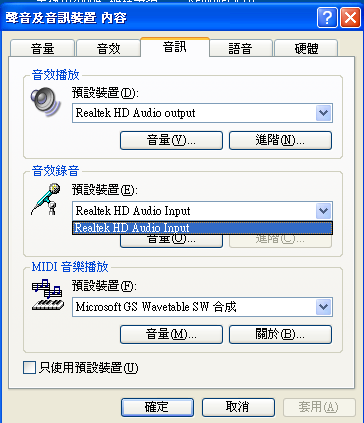 步驟4：先將聲音調至最大，在錄音的時候如果發現聲音品質不佳，在回來將聲音調整至適當大小。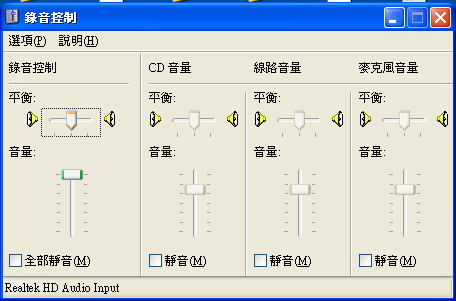 二、簡報檔（ppt）準備（PPT摘要修改功能說明）在簡報檔點選滑鼠右鍵一下，選擇內容。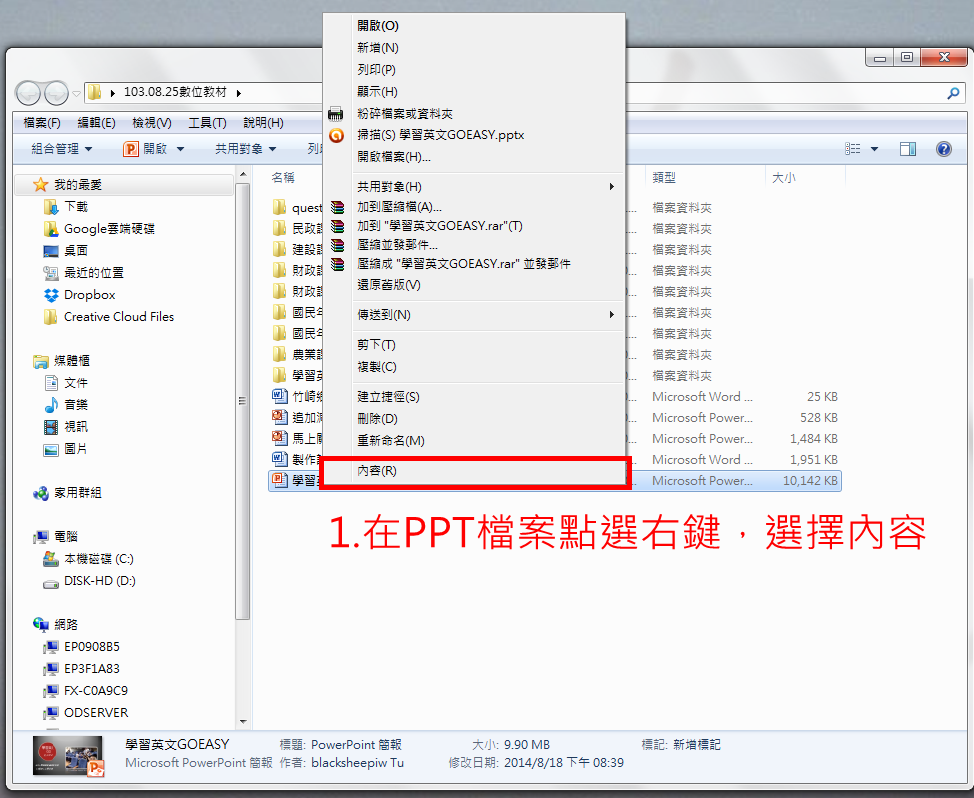 步驟1：點選摘要。步驟2：修改標題，在標題名稱上點選滑鼠左鍵1下，編輯文字。步驟3：修改作者在作者名稱上點選滑鼠左鍵1下，編輯文字。步驟4：點選確定，完成摘要修改編輯。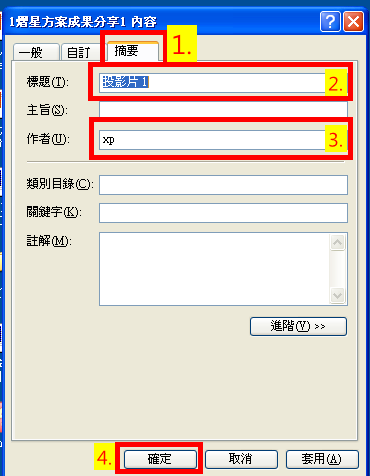 三、素材蒐集（一）需要使用的聲音檔案、影片檔案、網頁檔案。（二）安裝軟體：步驟1：點選紅色圓球圖示。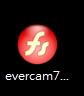 步驟2：點選右下角「I Agree」。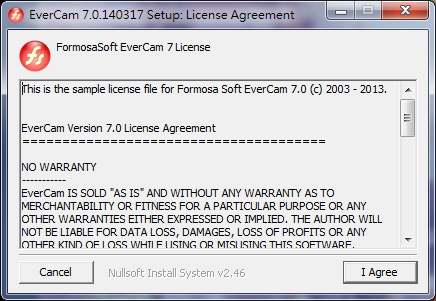 步驟3：點選「Install」。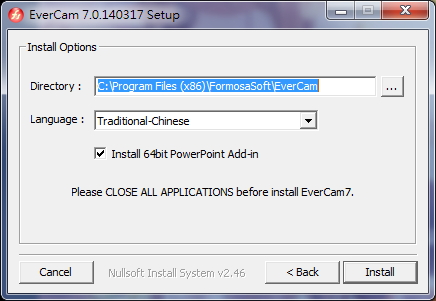 步驟4：完成後出現下列視窗，點選確定即可。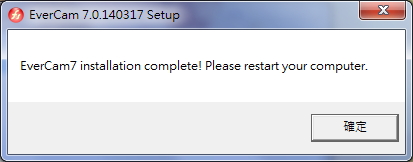 5.桌面以及PPT程式內會出現EverCam的圖示。6.程式常用口訣：14579（最常使用功能）。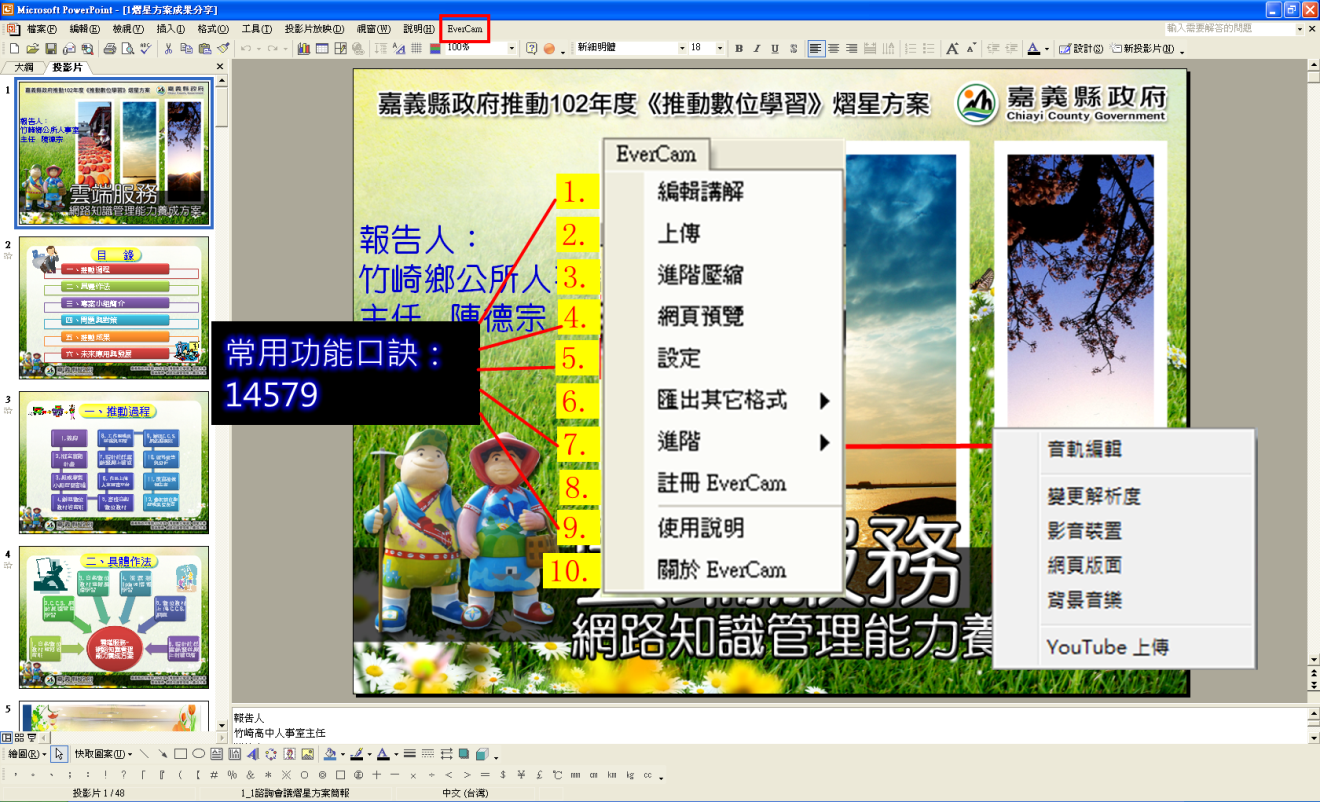 貳、開始使用EverCam（PPT錄製） 步驟1：開啟PPT，點選橘紅色按鈕。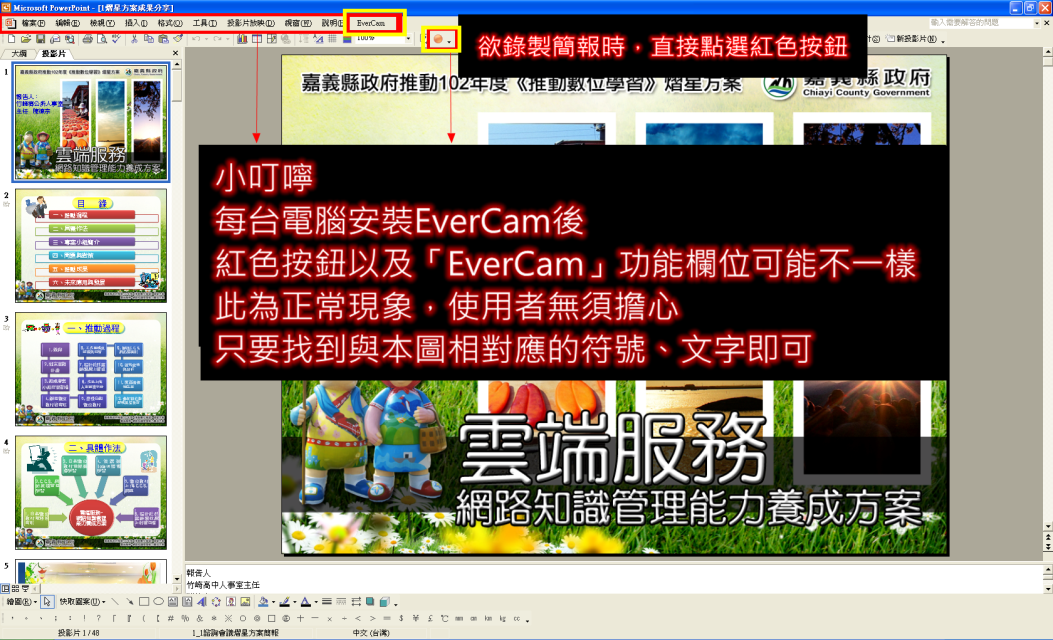 步驟2：點選開始錄影。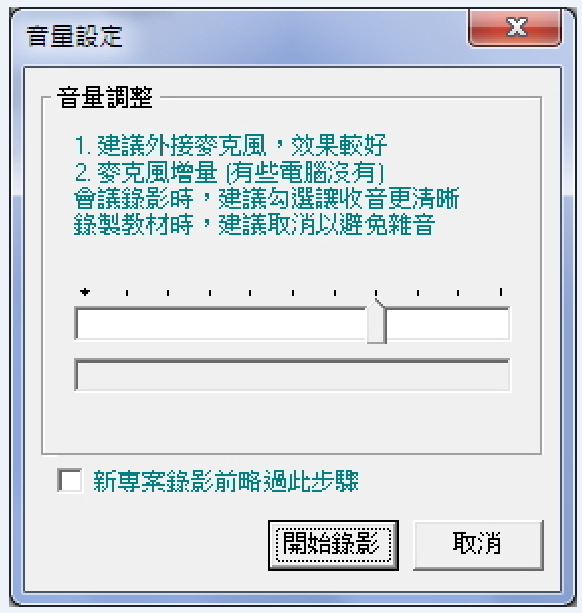 ◎小叮嚀：※點選後簡報會自動進入【全螢幕】，此時請按照一般簡報方式進行錄音。錄製完成後按ESC離開畫面。※一張簡報一重點，一張簡報一圖片。※一張一張錄音，錄到滿意為止。※簡報開頭利用緩衝語句「在…之後，緊接著(接下來)介紹…」、「接著是…」、「首先介紹…」、「最後是…」。※每一張案 就開始錄音，不管NG或者已滿意，都按「ESC」。参、編輯錄製完畢的EverCam一、錄製完畢檔案位置　　Q：錄製完的檔案在哪？　　A：錄製完後桌面會出現一個【與PPT名稱一樣】資料夾，副檔名為【.fsp】，這個檔案就是EverCam的資料夾。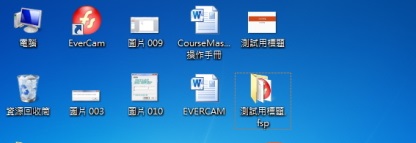 二、預覽錄製完畢之EverCam步驟1：至ppt中，點選EverCam功能。步驟2：點選預覽，將自動開啟IE瀏覽器播放已經錄製之畫面。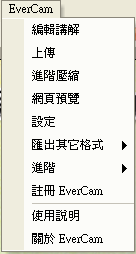 三、編輯錄製完畢之EverCam步驟1：至ppt中，點選EverCam功能。步驟2：點選編輯講解，進入編輯畫面。步驟3：修改標題名稱，在名稱上【點滑鼠左鍵1下】即可更改文字。◎修改標題名稱小叮嚀※刪除不要的檔案，利用上移（下移）功能調整左方標題順序。※將標題ppt頁面名稱改為「課程名稱」四字。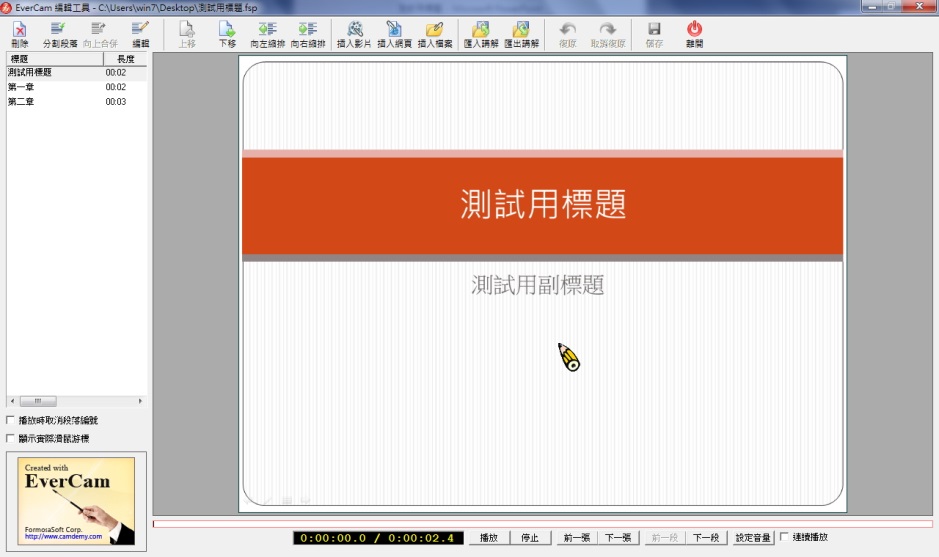 步驟4：製作主標題與副標題（製作章節），點選要作為小節的PPT頁面，再點選【向右縮排】，即可完成節點製作。◎製作章節小叮嚀※將「播放時取消段落編號」打勾選取，顯示為打勾狀態。※至螢幕左側節點欄位內修改，先將章節建立號，之後在章與節前面加上數字排序，如下圖所示，可以清楚看出第一章是學習環境，第二章是課程規劃，第二章共有兩小節。步驟5：點選儲存後離開。四、插入影片步驟1：點選插入影片。步驟2：選擇要輸入的影片，點選開啟。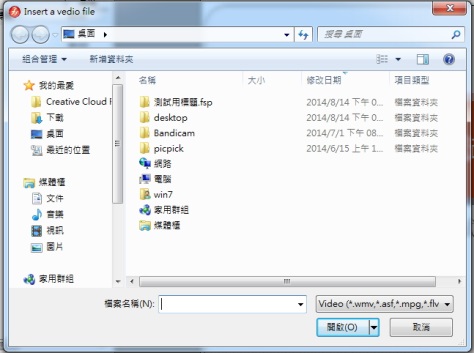 ◎小叮嚀※影片檔案限制：wmv,asf,mpg,flv檔案，如非前述檔案需先行轉檔。※匯入後再依「三、修改標題名稱」，將影片名稱改為正確名稱。五、插入網頁（youtube嵌入）（一）將影片製作成文字檔案。步驟1：打開瀏覽器，至youtube（youtube.com），選擇影片。步驟2：影片下方「分享」→「嵌入」。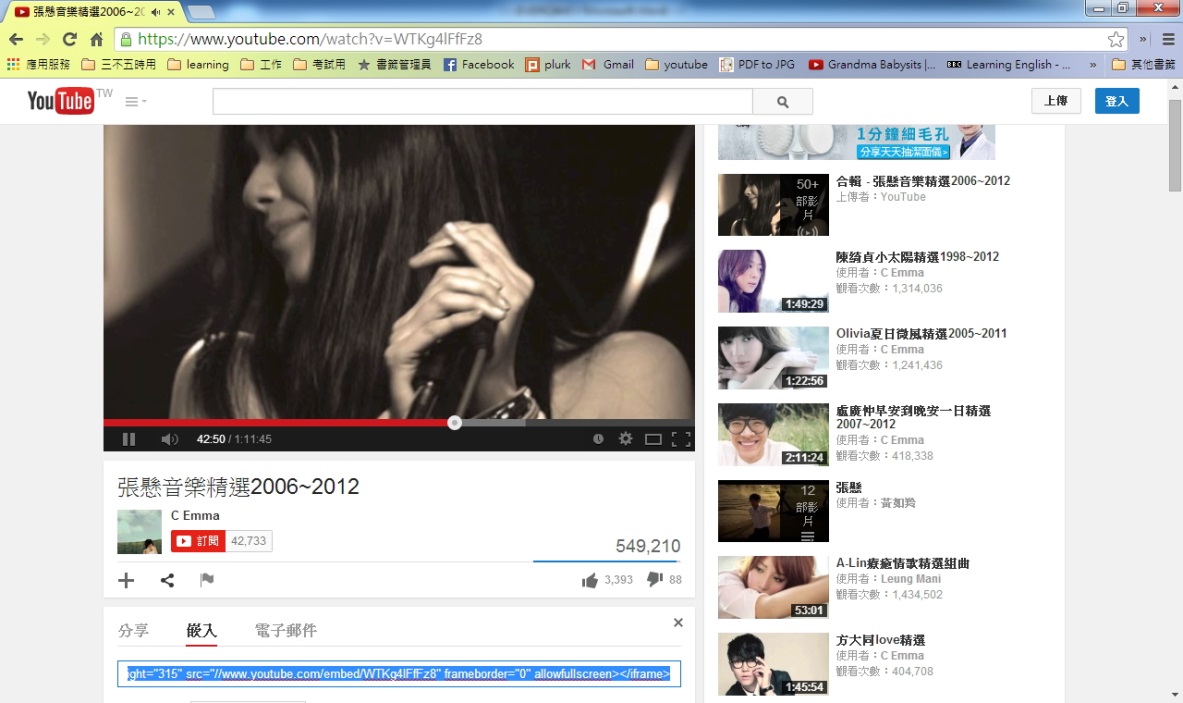 步驟3：複製程式碼，貼到筆記本。步驟4：將width & heigh改為100%。步驟5：將//WWW改為http://www。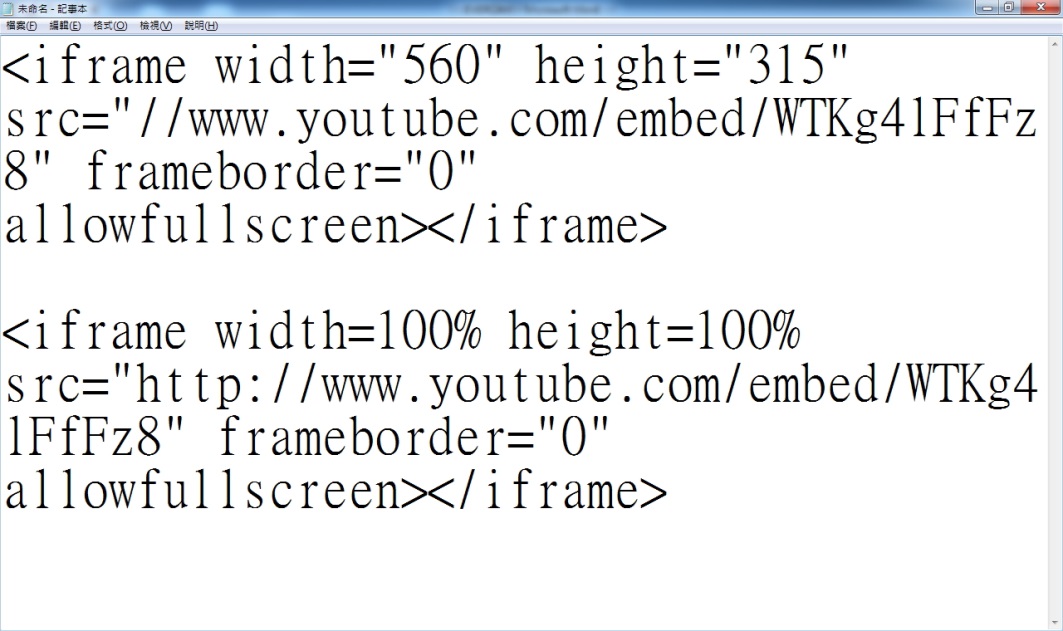 步驟6：另存新檔，檔名「video.html」，檔案格式選擇「所有檔案」。步驟7：上述檔名「video.html」可以改成其他名稱，例如「影片1」、「影片2」，但檔名一定需包含「.html」。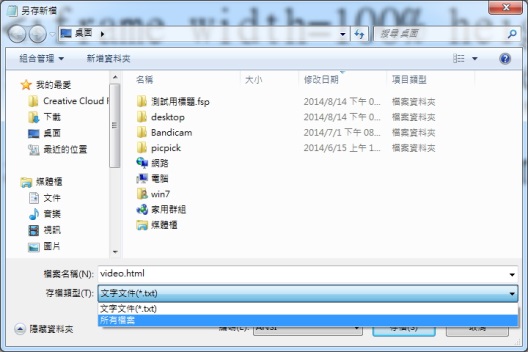 （二）將影片嵌入EverCam中步驟1：打開程式（資料夾→evercam軟體）→點選編輯講解。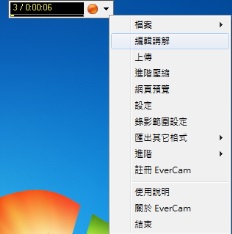 步驟2：選擇「插入網頁」，將原先製作的「video.html」開啟。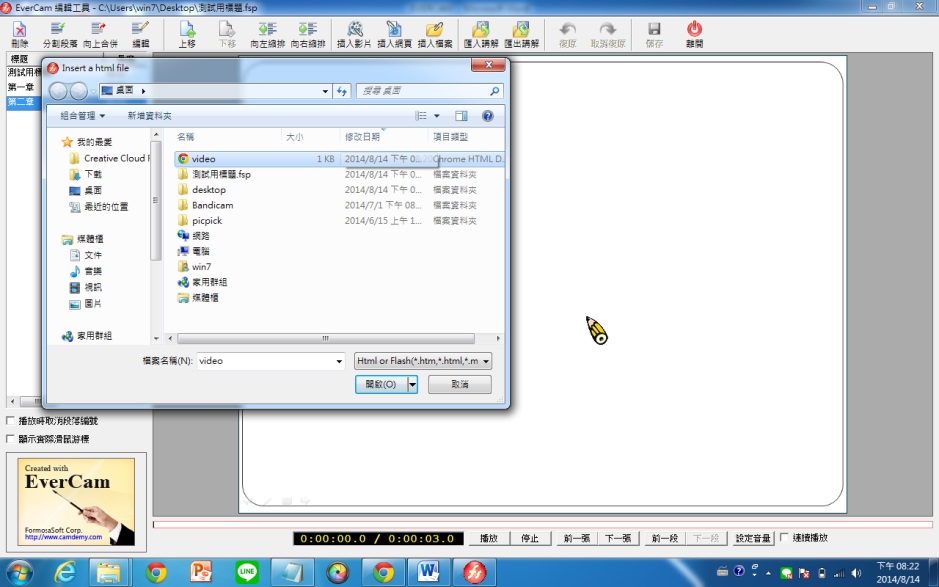 步驟3：直接點選確認。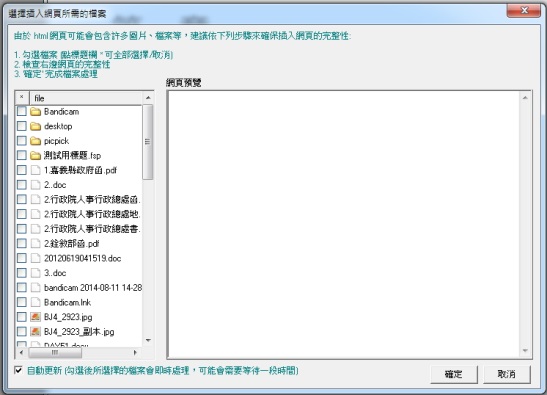 步驟4：畫面右方會出現新的節點，就是影片了。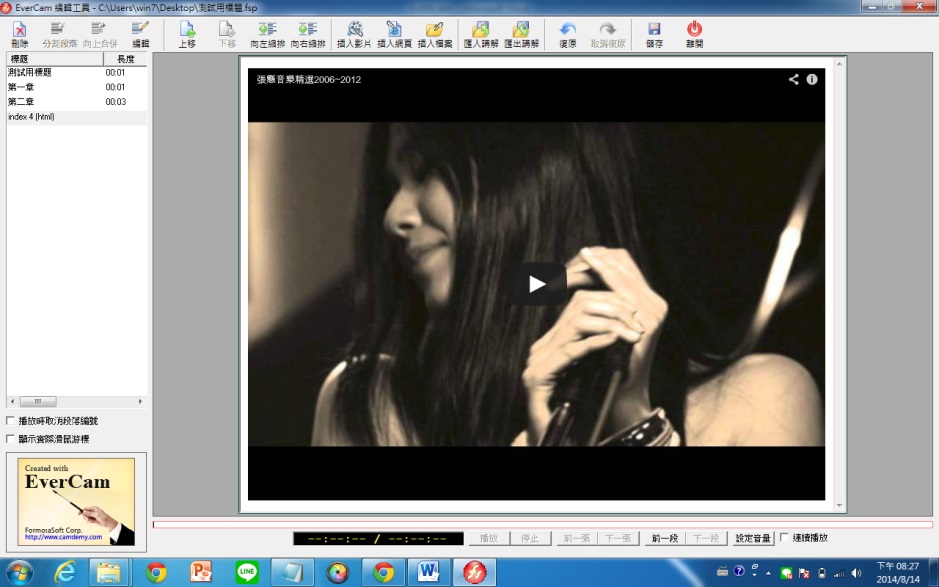 六、插入檔案步驟1：點選插入檔案，修改「標題」、「描述」。
標題：將文字修正為「檔案下載」或「資源下載」。
描述：將文字修正為「歡迎使用者自行下載參考運用」。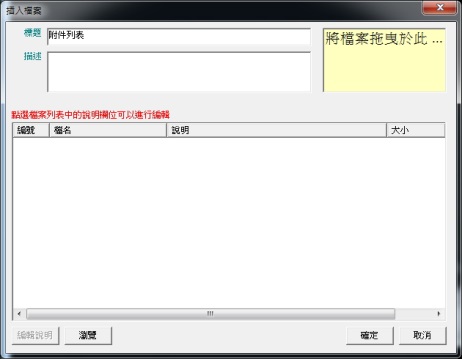 步驟2：瀏覽檔案所需檔案（如需要多選可一次選取），點選開啟舊檔。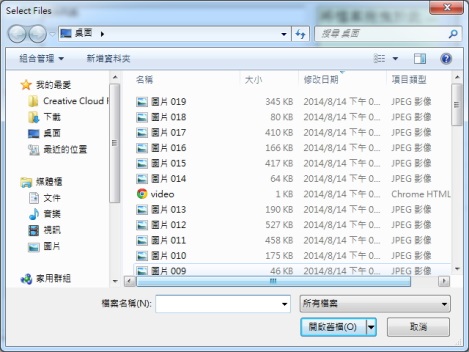 步驟3：匯入檔案之後，點選「編輯說明」，以滑鼠左鍵在「說明欄位」點1下，將說明欄文字修正為使用者所需要之檔案敘述。修正後點選確定，完成插入檔案。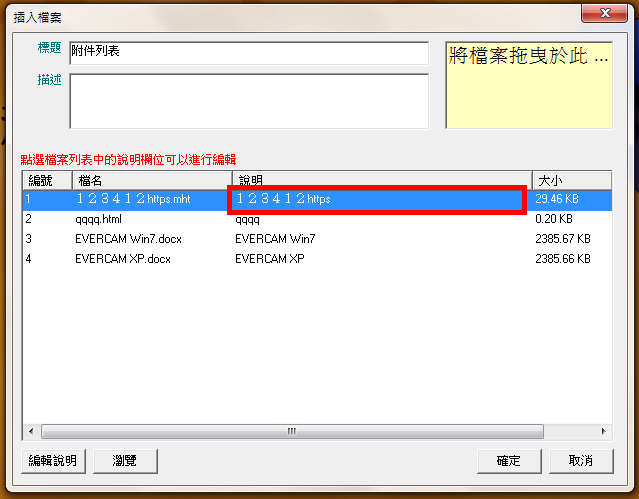 ※檔案如果是法令，可輸入最新修正頒布日期、文號，例如：
※檔案名稱：「公務人員任用法」。
※檔案說明：「103年8月20日XXXX字第1030012345號函修正公布」。◎小叮嚀※檔案名稱需事先在電腦上更改正確檔名，在編輯當中僅能開啟舊檔，無法更正檔名。※檔案下載區可放置：相關法令、相關申請表格、填寫表格注意事項（word檔案）。※「插入檔案」修改方式：1.點選檔案下載頁面→點選上方工具列「編輯」。2.點選要更換的檔案，按鍵盤「Delete」鍵刪除檔案。3.匯入修正後檔案→修改說明。4.點選確認，完成檔案更新。七、修改講師照片：步驟1：關閉PPT。步驟2：在桌面上找到【與PPT名稱一樣】資料夾.fsp（如圖示）打開資料夾。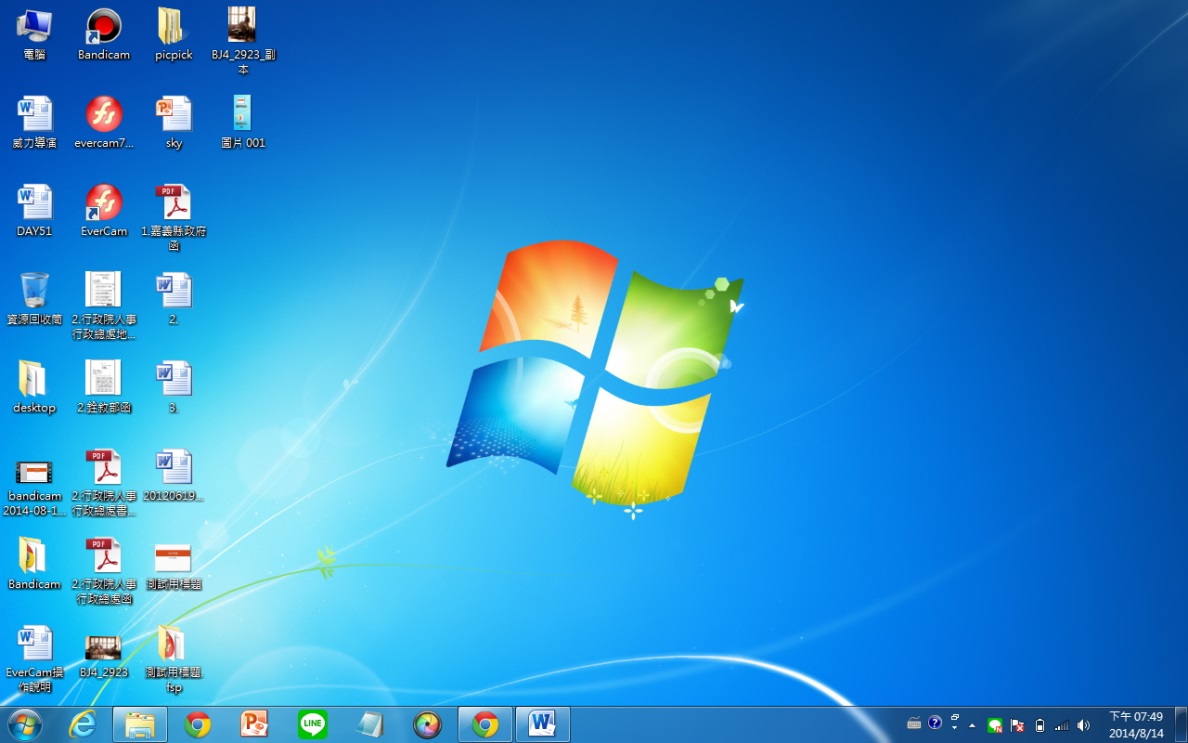 步驟3：點選最後一個【project】檔案，將於電腦桌面正上方出現工具列。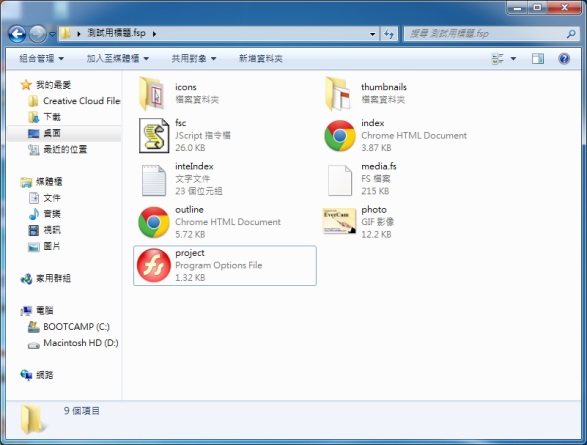 EverCam工具列位置→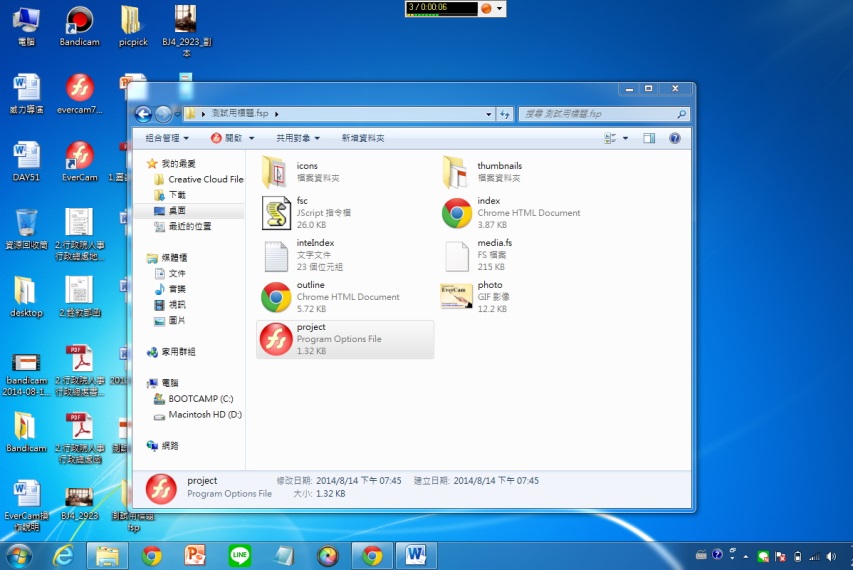 步驟4：點選下拉式選單，選擇「設定」。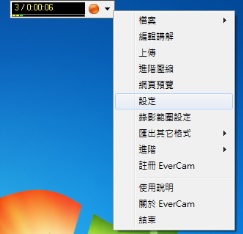 步驟5：滑鼠左鍵點選照片一下，瀏覽自行需要的檔案，點選確認。步驟6：點選右下角「儲存」，然後點選離開。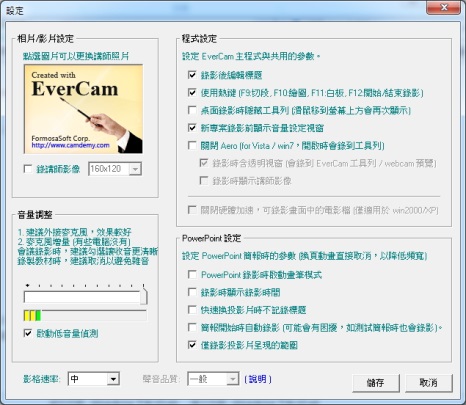 八、修改摘要資訊步驟1：點選下拉式選單，選擇「檔案」→摘要資訊。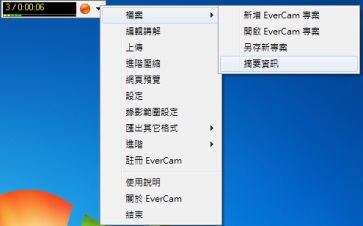 步驟2：修改標題、作者，修改完畢後點選「儲存」。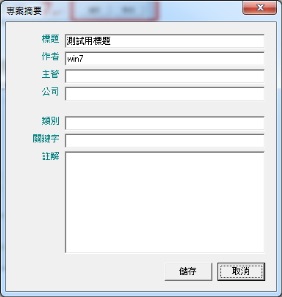 九、調整網頁版面步驟1：點選下拉式選單，選擇「進階」→網頁版面。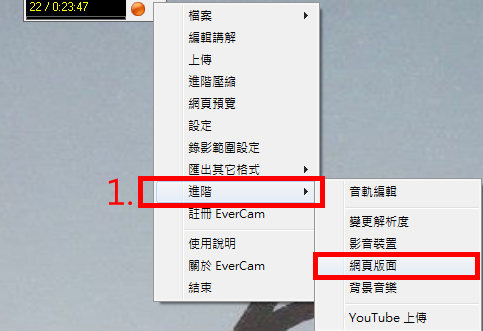 步驟2：點選第二種版面。步驟3：點選確認，完成版面設定。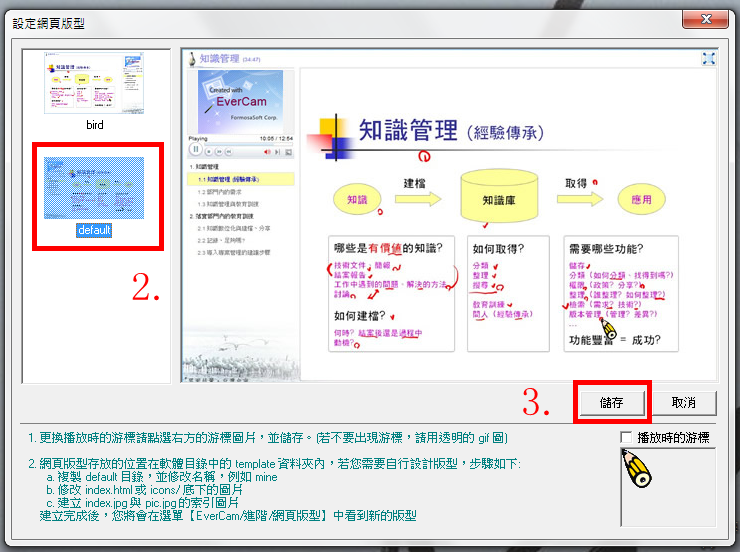 製作完畢後繳交數位教材繳交檔案將桌面上「PPT檔案及資料夾.FSP檔案」放在同一個資料夾中，交給資訊人員。注意，這兩個檔案不可分離！否則日後無法修改編輯數位教材內容！肆、聯絡方式一、台灣知識庫陳育寬老師網址：http://www.tkb.com.tw/web/index.jsp個人部落格：http://www.powercam.cc/mars電子信箱：mars@tkb.com.tw二、嘉義縣竹崎鄉公所人事室（ㄧ）人事室主任陳德宗1.電話：05-2611010 分機 1042.電子信箱：chung5@ms1.nsps.cyc.edu.tw（二）人事室課員陳柏鈞1.電話：05-2611010 分機 1392.電子信箱：guludoby@gmail.com桌面「ppt程式內」圖示所在處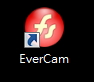 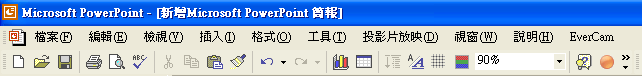 課程名稱教學對象課程大綱前言1.學習環境 1.1學習環境介紹2.課程規劃 2.1課程規劃-基本能力 2.2課程規劃-語言加強章節名稱前面的數字(1、1.1、2、2.1)要自行輸入，系統不會自動產製喔！